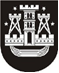 KLAIPĖDOS MIESTO SAVIVALDYBĖS TARYBASPRENDIMASDĖL LIKVIDUOTŲ IR IŠ JURIDINIŲ ASMENŲ REGISTRO IŠREGISTRUOTŲ ĮMONIŲ BEI ĮMONĖS, KURIAI ATLIKTAS ANTSTOLIO PATVARKYMAS, SKOLŲ UŽ VALSTYBINĖS ŽEMĖS NUOMĄ NURAŠYMO2015 m. kovo 26 d. Nr. T2-33KlaipėdaVadovaudamasi Lietuvos Respublikos vietos savivaldos įstatymo 16 straipsnio 2 dalies 26 punktu ir Valstybinės žemės nuomos mokesčio administravimo tvarkos aprašo, patvirtinto Klaipėdos miesto savivaldybės tarybos 2013 m. sausio 31 d. sprendimu Nr. T2-14, 60 punktu, Klaipėdos miesto savivaldybės taryba nusprendžialeisti Klaipėdos miesto savivaldybės administracijos Finansų ir turto departamento Apskaitos skyriui nurašyti iš apskaitos dokumentų likviduotų ir iš Juridinių asmenų registro išregistruotų įmonių bei įmonės, kuriai atliktas antstolio patvarkymas, skolas už valstybinės žemės nuomą (priedas). Savivaldybės meras Vytautas Grubliauskas